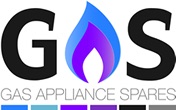 Press Release07 August 2017 Preparation is key – stock up on gas spare parts nowGas Appliance Spares is urging customers to plan ahead for the upcoming colder months by stocking up on vital gas spare parts.It won’t be long until homeowners turn their boilers back on to cope with the cooler weather conditions. 21 million households in the UK use gas for heating, hot water and cooking. The GAS Safe Register has found that 1 in 6 gas appliances are unsafe. Common causes of unsafe appliances are badly-fitted and poorly-serviced equipment. Another significant factor is gas appliances which have been installed by unregistered gas safe fitters. Gas appliances which are unsafe can put people at risk of carbon monoxide poisoning, gas leaks, fires and explosions. There have been 21 deaths and over 800 gas-related injuries in the last three years.Gas Safety Week is just around the corner on the 18 - 24 September 2017. This represents an ideal time to highlight the urgency of having a service and gas safety check of all appliances in the home, at least once a year. 
It’s crucial to stock up on spare parts now, to be ready for the inevitable gas emergencies and issues that will subsequently occur.Gas Appliance Spares can help: offering next day delivery – including specific early morning delivery options where you can opt for your part to be with you by 9am, 10am, or midday the following day. Next day delivery is available six days a week. 

What’s more, GAS has recently revamped its website to ensure a user-friendly and easy to navigate site at the touch of your fingers; whether that’s with your mobile, tablet or computer. This makes it both quick and simple to order your urgent spare parts whilst on the go and provides you with peace of mind that your job can be completed on time.

There is also the option of collection from the GAS trade counter in Preston, Lancashire, or placing your order via telephone.

GAS has access to over 30,000 products in stock which cover a vast range of different manufacturers. Parts can also be sourced on request in a timely manner to ensure business continuity. GAS prides itself on the selling of genuine, branded spare parts which are highly reliable.Gas Appliance Manager, Ross Graham said: “As summer comes to an end, it provides an appropriate time for installers and engineers to plan ahead for the upcoming busy months of call-outs. By being one step ahead, stocking up on spare parts will ensure that you complete jobs efficiently and quickly, allowing you to move swiftly onto the next job. It makes business sense to be organised and provide an excellent service to your customers.”www.gas-spares.co.ukNote to editorsGas Appliance Spares specialises in gas boiler, cooker and fire spares with a total stock range which extends to over 30,000 product lines. The company has been established in Preston, Lancashire for over 40 years. It started as a small corner shop and now comprises a large warehouse and counter facility with most products available to order from stock for next day delivery.For further information about Gas Appliance Spares please contact Keystone Communications:Michael Crane				Leandra GravesTel: 01733 294524				Tel: 01733 294524Email: michael@keystonecomms.co.uk	Email: leandra@keystonecomms.co.uk